Komody<a href="https://planedo.pl/komody">Komody</a> w mieszkaniu to meble, które bardzo dobrze wpasują się w każde pomieszczenie oraz styl wnętrza. Dostępne w wielu rozmiarach i kształtach wykonane z solidnych materiałów są często wybieranym meblem.Jak wybrać komodę?Może się wydawać, że wybór nowej komody do naszego pomieszczenia będzie łatwy wyborem, jednak tak nie jest. Komoda jest meblem spełniającym wiele ról w mieszkaniu. W zależności od wykonania oraz wielkości z łatwością wpasuje się w każdy kąt. Pomimo stosunkowo małego gabaryty posiada dużą pojemność. Funkcja jaką spełnia komoda zależy właśnie od miejsca, w którym się obecnie znajduje. Inaczej ją będziemy użytkować w kuchni a inaczej w łazience czy sypialni. Najczęściej do wykonania komody używa się płyty MDF lub drewna. Dobry rozwiązaniem jest również zlecenie wykonania tego mebla ponieważ będzie on wtedy zgodny z naszymi oczekiwaniami. 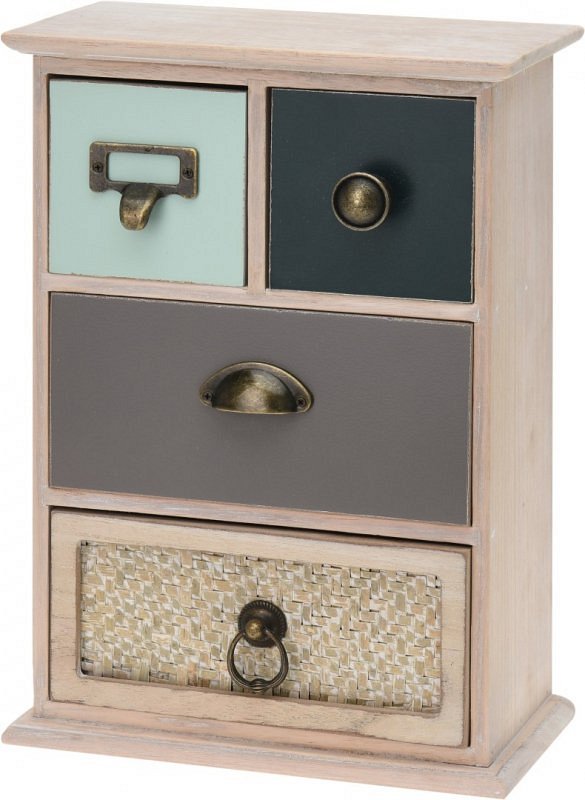 Jakie akcesoria powinna mieć komoda?Jak już wcześniej napisaliśmy komoda będzie różniła się także posiadanymi akcesoriami w zależności od miejsca i funkcji jaką będzie sprawować. Szuflady są niewątpliwie niezastąpione i najczęściej wykorzystywanym dodatkiem. Mogą być one z prowadnicami lub bez. Ma to wpływ na dostępność do wnętrza mebla. W przypadku komody z drzwiczkami rolę łatwego zamykania i otwierania przejmą zawiasy. Komoda to mebel, którego możemy mieć kilka sztuk dlatego też dobrze znaleźć własną ulubioną konfiguracje. Komody